1.Пальчиковая гимнастика «Моя ладошка» «Моя ладошка – это пруд,По ней кораблики плывут.Моя ладошка, как лужок,А сверху падает снежок.Моя ладошка, как тетрадь,В тетради можно рисоватьМоя ладошка, как окно,Его помыть пора давно.Твоя ладошка, как дорожка,А по дорожке ходят кошки.Варианты пазла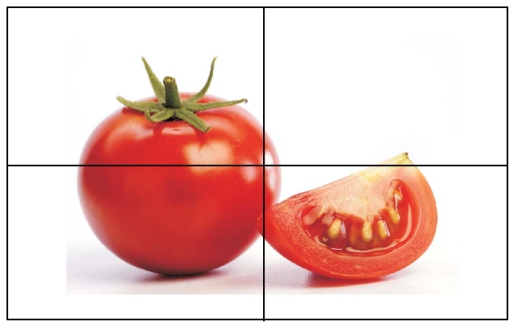 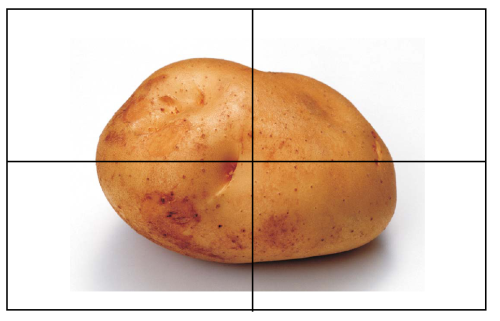 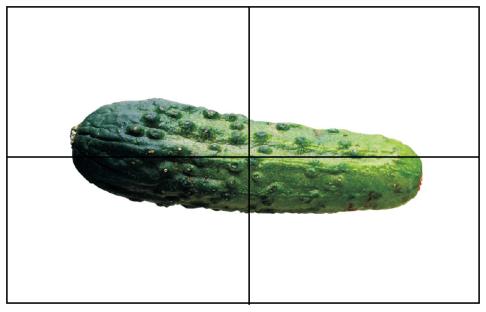 3.Маленький Жук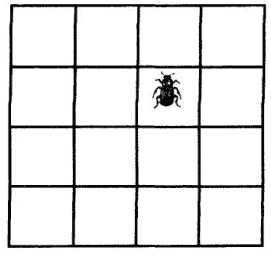 